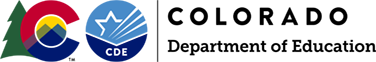  February 2022AcknowledgementsThe Colorado Department of Education (CDE) would like to acknowledge those who have made the Colorado Bullying Prevention and Education Best Practices and Model Policy (Model Policy) possible. This includes the families of students in Colorado who have experienced bullying, students, community members, and educational organization members. The guidance and feedback provided by Maya Haynes, Barbara Coloroso, Amber Connet, Kati Garner, and others allow this updated Model Policy to represent the voice of all those who are impacted by bullying.PurposeThe Model Policy was created to provide districts, families, and students with resources, tools, and a common understanding of what constitutes best practice for bullying prevention. This document includes the updated Model Policy drafted to meet the requirements set forth in Senate Bill 18-151 and describes bullying prevention best practices. As school districts are considering this model when developing their own bullying prevention policy, they are encouraged to review these best practices as well. The extensive research of approaches, policies, and practices of other state model policies has been conveyed throughout this document in an effort to support greater reductions in bullying for the students of Colorado. HistoryThe state of Colorado first began addressing the need for bullying prevention and education policy in the year 2000. As part of the response to the tragedy at Columbine High School, the Colorado General Assembly passed the Safe Schools Act (C.R.S. 22-32-109.1). This Act and its subsequent amendments included the requirement that each school district board of education adopt a policy for bullying prevention and education. The following summer, in 2001, the Colorado Association of School Boards (CASB) developed a sample bullying prevention and education policy for its member school districts in accordance with the amended Safe Schools Act. By the 2002-2003 school year, CDE found/verified that 100% of school districts were in compliance with the bullying prevention policy amendment to the Safe Schools Act. In 2011, the Colorado General Assembly passed House Bill 11-1254, Concerning Measures to Reduce the Frequency of Bullying in Schools Act (C.R.S. 22-93-101). This law, in part, encouraged districts to include specific components in their bullying prevention and education policies. These components included the biennial administration of student surveys to determine the severity of bullying in their schools, character building, and the designation of a team of persons at each school who advise the administration on the severity and frequency of bullying. The School Bullying Prevention and Education Grant (BPEG) was also created through this law to, in part, support districts in meeting these components of a bullying prevention and education policy.The Colorado General Assembly made changes to the state’s anti-harassment laws (C.R.S. 18-9-111) in 2015 in response to the attempted suicide of 14-year-old Kiana Arellano. After experiencing months of cyberbullying, Kiana survived a suicide attempt in 2013 that resulted in a traumatic brain injury and paraplegia. Kiana Arellano’s Law makes it a class 2 misdemeanor to cyberbully others in Colorado when the behavior rises to the level of criminal intent to harass, annoy, or alarm another person. Additionally, Kiana Arellano’s Law states that cyberbullying occurs or is committed at the place where the electronic communication was either made or received.   Three years after passing Kiana Arellano’s Law, the Colorado General Assembly passed Senate Bill 18-151. The short name for the bill is Ashawnty’s Law, named for Ashawnty Davis. Ashawnty was a 10-year-old student in Colorado who died by suicide in 2017, in part, because of her experience being the target of bullying. Ashawnty’s Law tasked CDE with researching the approaches, policies, and practices related to bullying prevention and education used in other states for the purpose of developing the Model Policy to serve as guidance for Colorado school districts. The full text of Ashawnty’s Law can be found in Appendix A. The Model Policy and the results of the research that informed it was first published on the CDE website on July 1, 2019 and is to be updated every three years.In 2021, the Colorado General Assembly passed House Bill 21-1221, Bullying Prevention and Education in Schools, also known as Jack and Cait’s Law. This law is named after Jack Padilla and Caitlyn Haynes both of whom died by suicide, in part, because of their experiences being the target of bullying. Jack and Cait’s Law expands upon Ashawnty’s Law in several ways including, (1) tasking CDE with utilizing a stakeholder process, which must include participation by the parents of students who have been bullied, when updating the Model Policy, (2) requiring the model policy to differentiate between conflict, harassment, and bullying, (3) clarifying the role of cyberbullying during online instruction, and (4) requiring school districts to ensure that their bullying prevention and education policies, at a minimum, incorporate the approaches, policies, and practices outlined in the Model Policy. The full text of Jack and Cait’s Law can be found in Appendix B.Definition of BullyingIn Colorado, bullying is defined in C.R.S. 22-32-109.1(1)(b) as:Any written or verbal expression, or physical or electronic act or gesture, or a pattern thereof, that is intended to coerce, intimidate, or cause any physical, mental, or emotional harm to any student. Bullying is prohibited against any student for any reason, including but not limited to any such behavior that is directed toward a student on the basis of his or her academic performance; or against whom federal and state laws prohibit discrimination upon any of the bases described in section 22-32-109 (1) (ll) (I). This definition is not intended to infringe upon any right guaranteed to any person by the first amendment to the United States Constitution or to prevent the expression of any religious, political, or philosophical views.To provide clarity on Colorado’s legal definition of bullying, it is helpful to consider the academic definition of bullying. School bullying researchers typically define bullying by highlighting three components that differentiate it from other forms of aggression: the behavior is intentional, repeated or likely to be repeated, and marked by an imbalance of power2. The imbalance of power can be realized in several ways including an imbalance of physical, social, or socio-economic power. School bullying can occur in-person or online through the use of electronics. Types of BullyingThere are three types of bullying: physical, verbal, and relational. Physical bullying occurs when a student is bodily harmed and includes behaviors such as hitting, kicking, spitting, or pushing. In contrast, verbal bullying can be harmful written or verbal communication such as name-calling or threatening another student. The third type of bullying is relational bullying. Sometimes referred to as social bullying, the purpose of relational bullying is to harm a student’s relationships or social status. This can include behaviors such as spreading rumors or posting embarrassing information online. Damaging a student’s property has been suggested by some researchers as a fourth type of bullying. This would include acts such as theft or deleting the student’s personal electronic information. According to the Centers for Disease Control and Prevention, cyberbullying, or electronic bullying, is a location where bulling occurs and not a type of bullying itself. Cyberbullying occurs when students use technology to verbally or relationally bully others. This can occur during online instruction on or off school property. For example, students may create private electronic document in which they verbally engage in bullying, then delete the file shortly after; all while appearing to be completing assignments. The lines between in-person bullying and cyberbullying can often blur. For example, physical bullying that results in a fight being recorded and posted online or the spreading of rumors using electronic means can be both in-person and cyberbullying. Other examples and resources can be found in Appendix C. Often, cyberbullying occurs outside of school hours, off school property, and on personal devices. These behaviors are still within the scope of the school to respond to when it affects a student’s welfare, their ability to access their education, and/or the behavior has a nexus, or connection, to the school.

Roles in BullyingResearchers in the field of bullying prevention identify several roles that students may hold when bullying occurs: students who bully; students who are targeted; students who are both bullied and targeted; and students who witness bullying (also known as “bystanders”) as shown in Figure 1. Although these roles are commonly used in research studies, when working with students in schools, the use of labels ought to be avoided. Referring to students as a “bully” or a “victim” may lead to the incorrect belief that these labels define the individual rather than their behavior and that student behaviors cannot change. When possible, it is preferable to use language that highlights the behavior and avoids labeling the student. For example, instead of referring to a student as “the bully” one could say, “the student who bullied.”  Emerging research in the area of policy and the definition of bullying suggests that enumerating specific groups of students that are protected by state and federal law against discrimination may be beneficial. For students who identify as lesbian, gay, bisexual, transgender, questioning, and all other gender identities and sexual orientations (LGBTQ+), studies suggest that district bullying prevention policies that specifically prohibit bullying based on a student’s sexual orientation and/or gender identity/expression can have a positive impact on feelings of safety. Moreover, students identifying as LGBTQ+ report fewer incidents of harassment or assault because of their sexual orientation and gender expression when their district’s policy enumerates LGBTQ+ students as a protected group. The importance of enumeration is realized to an even greater extent given the fact that prominent bullying prevention researchers suggest that to effectively address bullying in adolescents, bullying prevention policies should address homophobic epithets and name-calling.What Bullying is NotIn addition to knowing the three components that comprise bullying, it is just as important to know what bullying is not. Bullying is not teasing, fights between students of equal power, or conflict. When students tease one another, it is meant to be affectionate and not cause harm. Often, students who bully do not want to be caught and will claim that they are only teasing another student. Signs that indicate teasing is actually bullying include, (a) the teasing is hostile instead of affectionate, (b) the student teasing intends to hurt the student being teased, and (c) the student being teased is harmed by the behavior. Furthermore, when students of equal power have an argument or fight, it is not considered bullying due to the fact that there is not an imbalance of power inherent in their relationship. School staff should approach intervention measures in accordance with all appropriate policies based on the type of transgression that occurs.Bullying vs. ConflictBullying is different than conflict. Conflict is a disagreement or argument between two or more people in which all sides express their views. Conflict is a natural part of human relationships as people grow and change. Conflict happens between people who hold equal power in a relationship but have different points of view. Moreover, when conflict occurs between students, both are able to express their perspectives and opinions. Those involved in a conflict usually want the issue to be resolved, to maintain a healthy relationship, and to avoid hurting the other party or parties. Figure 2 illustrates the difference between normal conflict and bullying. More detail on the differences between bullying and conflict can be found at PACER’s National Bullying Prevention Center.Bullying vs. HarassmentAlthough bullying and harassment are often used interchangeably when talking about hurtful or harmful behavior—and the behavior may look the same—there are important distinctions in the definition, laws, and protections for students experiencing harassment. Harassment based on a protected class—a person’s disability, race, creed, color, sex, sexual orientation, gender identity, gender expression, marital status, national origin, religion, ancestry, or need for special education services, is a form of discrimination prohibited by state and federal law. Harassing conduct may take many forms that are similar to bullying, including verbal abuse, graphic or written statements, threats, physical assault, or other conduct that is threatening or humiliating, but harassment occurs when the negative behavior is based on a student’s status or membership in a protected class. Bullying behavior becomes harassment when the negative behavior is based on a target’s status or membership in a protected class and is so severe and pervasive that it impacts a student’s ability to participate in the educational environment.Students experiencing harassment have additional protections at the federal level and federally-funded schools are required to follow specific procedures for reporting, investigating, and resolving complaints of harassment—including a separate process for sexual harassment complaints under Title IX.More detail on the differences between bullying and harassment can be found at PACER’s National Bullying Prevention Center.Prevention and InterventionThe stopbullying.gov website hosted by the U.S. Department of Health and Human Services recommends that bullying prevention policies include a description of the prevention and intervention efforts taking place in the school and district. Research on prevention and intervention approaches highlights several key components that give schools the best opportunity to effectively reduce bullying. Schools should consider aligning these components under a multi-tiered framework such as a Multi-Tiered System of Supports (MTSS) that provides a layered continuum of supports, including those for all students (universal supports), some students (targeted supports), and few students (intensive supports). More information on Colorado MTSS can be found on CDE’s MTSS website.It should be noted that every school has its own unique circumstances that may increase or decrease the likelihood of certain strategies being effective. In general, the following areas have been found to be related to reductions in bullying.Positive School Climate Multiple studies indicate that the foundation of effective bullying prevention is a positive school climate. According to the National School Climate Center, school climate is defined as, “the quality and character of school life…it also reflects norms, goals, values, interpersonal relationships, teaching and learning practices, and organizational structures.” One of the most common approaches to improving school climate is through the implementation of Positive Behavioral Interventions and Supports (PBIS). The PBIS framework includes several defining practices: (a) the majority school staff agree to engage in an approach to discipline that is positive and comprehensive; (b) all students and staff adhere to a set of 3-5 school wide expectations; (c) the school wide expectations are directly and continuously taught in much the same way academics are taught; (d) students are acknowledged for displaying the school wide expectations through the use of a continuum of procedures; (e) a continuum of consequences is developed for responding to problem behaviors; and (f) data are used for decision making. Moreover, research suggests that implementing PBIS with fidelity is connected with teacher-reported reductions in bullying behavior. For more information on PBIS and positive school climate in Colorado, please visit CDE’s PBIS website.Evidence-Based Bullying Prevention CurriculaThere are numerous programs and approaches that can supplement effective school climate strategies to specifically address bullying. To have the best chance to reduce bullying in schools, it is imperative that curricula and approaches be used that have evidence supporting their effectiveness. Evidence-based bullying prevention curricula are evaluated by several peer-reviewed studies demonstrating that they reduce bullying in schools. Research on bullying prevention curricula have been produced for decades, and there are several programs that have been identified as being effective when implemented with fidelity (i.e., implemented the way the program was designed to be implemented). Many of these programs are also the most commonly used by grantees in the state of Colorado’s Bullying Prevention and Education Grant (BPEG) program. A review of evidence-based bullying prevention programs was completed by the University of Nebraska-Lincoln for the BPEG program and can be found on the BPEG website. These evidence-based programs include:Bullying Prevention in PBISPositive ActionSecond Step and the Bullying Prevention UnitOlweus Bullying Prevention ProgramFacing History and OurselvesFamily, School, and Community PartnershipsAlthough bullying prevention commonly includes teachers and students, research suggests that including families and the community in these efforts is an effective method for reducing bullying. In their 2011 study, Ttofi and Farrington completed a comprehensive review of bullying prevention studies in an attempt to determine the effectiveness of school-based bullying prevention programs. Results from the study found that one of the most significant factors associated with reducing bullying in schools was the inclusion of parent specific supports. For example, schools can train parents on the warning signs of bullying and how they can engage their child in a conversation about bullying so that parents are more confident in how to respond to concerns. When bullying prevention programs included parent supports as part of their approach, it significantly decreases the percentage of students reporting engaging in bullying behavior and being the target of bullying behavior. When schools are able to forge partnerships with their surrounding community, additional resources for prevention and intervention can also be found. There are multiple non-profits around the state focused on bullying prevention or youth resiliency which can serve as a resource for schools. Additionally, schools can partner with licensed counselors or therapists to provide intensive supports for students who have experienced bullying. Recently, the state of Colorado implemented the I Matter program which provides three, free counseling sessions for youth across the state. Counseling is also shown through research to be an effective intervention for both students who have been targeted for bullying and students who have engaged in bullying. Moreover, these community members can be included in the bullying prevention teams that Colorado law encourages schools to develop to lead the bullying prevention work. For more information on family, school, and community partnerships, please visit CDE’s Family School Community Partnerships website. Student VoiceOften, bullying is a covert act that may escape the immediate notice of teachers or other adults in the school. Students themselves are the ones who experience bullying and thus may have the best understanding of its nuances within the unique context of each school. When students are able to become part of the solution by influencing peer norms, they can have a strong impact. Indeed, researchers show that, especially at the secondary level, bullying rates may decrease when students are given greater autonomy related to bullying prevention efforts and it is suggested that fewer reductions in bullying for students at the secondary level may be due to the adult-facilitated approach of many bullying prevention programs. Much research is devoted to the importance of students who witness bullying because they can either reinforce bullying behaviors or counter them. Studies also show that bystanders are more likely to provide help in situations where the norm among students is to support those targeted by bullying. Including students in decision making can also be a beneficial way to empower them to stop bullying. For example, districts can develop a district-wide youth advisory board with the mission of providing the student perspective to district leaders. A similar approach may be applied at the school level as well.  PolicySince 2001, all school districts in Colorado have been required to have a bullying prevention and education policy as part of their safe school plan. Research on bullying prevention policies suggest that certain inclusions have a greater impact on reducing bullying. One of these inclusions relates to enumerating federally protected groups of students (e.g., students with disabilities, LGBTQ+ students, racial/ethnic minorities) within the bullying prevention policy itself. At the state level, several components are suggested as important inclusions in bullying prevention laws and policies from the federal government. In 2011, the U.S. Department of Education published their Analysis of State Bullying Laws and Policies,, which outlined 11 key components in bullying laws and policies that may encourage greater school district implementation fidelity to state laws and policies. The Colorado Bullying Prevention Best Practices document is designed to meet all 11 key components. The federal website stopbullying.gov highlights two additional areas related to policy: communication and review. In their review, the U.S. Department of Education found that 17 of the 20 school districts they reviewed included language on how their bullying prevention policy should be communicated. Some districts required all schools to post the policy on their website while others require schools to communicate the policy in writing each year to students and their families. Other ways to communicate the school and district’s bullying prevention policy to families is to provide brief handouts for parent-teacher conferences or at other highly attended, school-sanctioned events (e.g., sporting events, school plays). To ensure staff know the policy and are provided the sample forms, school administration can include training on the policy at the beginning of each academic year. Researchers in the field of bullying agree that both students and their families should be given several opportunities to access resources for educating themselves on bullying. The second additional key component identified in the 2011 U.S. Department of Education review on state bullying laws was a review of local policies. Specifically, 20 of the 50 states reviewed had accountability measures requiring school districts to submit bullying policies to the state for review. Currently, Colorado does not require school districts to submit and/or review their bullying prevention policies but does require school districts to ensure that their local district policies incorporate the approaches, policies, and practices outlined in the Model Policy. Data-Based Decision MakingCollecting and using data on bullying is one of the most effective ways a school can be precise in its prevention and intervention efforts. Additionally, surveying students on their experiences with bullying is encouraged in Colorado law. In 2011, the Centers for Disease Control and Prevention developed a free compendium of bullying surveys that can be utilized by any school and measures a myriad of different factors. In addition to the standard questions regarding the frequency of bullying, other items allow schools to analyze their data to pinpoint problems and determine ideal solutions. By including questions about the location (e.g., hallways, classroom), type (e.g., physical, verbal, spreading rumors), and time (e.g., before school, second period) of incidents, schools are able to attain the information necessary to be both effective and efficient in their prevention of bullying. For example, a school could administer a student survey and find that eighth-grade students report the most bullying in the hallways during passing times after 2nd period. The school could use this specific information to respond by having teachers stand outside of their classrooms during this time, increasing staff presence, thereby reducing the likelihood of bullying. Collecting these data over the course of several years will also allow schools to show families, the community, and other stakeholders how their efforts have reduced bullying over time. For more information and resources on data-based problem solving and decision making, please visit the CDE website. Implementation of Bullying Prevention EffortsEven if schools and districts implement evidence-based bullying prevention and intervention strategies, their strategies may not be effective if they are not implemented with fidelity or as intended. For a new bullying prevention initiative to reach full implementation, research suggests it may take four years or more. While this is a significant amount of time to invest in an initiative, bullying prevention efforts that are marked by greater intensity and duration are significantly more likely to reduce bullying. One of the keys to effective implementation of a new initiative is the use of teams. Research suggests that using an implementation team to lead the work of a new initiative can speed up the effectiveness of programs and increase the likelihood that programs are implemented well. Moreover, the use of teams to lead work in bullying prevention at the school level is encouraged in Colorado law. To ensure that bullying prevention efforts become part integrated into the school system, supports for bullying prevention can be aligned with a school’s Response to Intervention (RtI) system. At the universal level (i.e., Tier I), schools can utilize an evidence-based program, a strong policy, and positive school climate to prevent bullying. Providing brief, universal, behavioral screening measures can also guide schools in understanding potential locations, types, and individual students who may need targeted (i.e., Tier II) or intensive (i.e., Tier III) supports. In these cases, school can develop clear targeted (e.g., check-in check-out) and intensive (e.g., counseling) supports for students involved in bullying. The ultimate goal of incorporating bullying into a school’s RtI system is to quickly address bullying through data-based decision making so that students no longer need targeted or intensive supports to be successful.  Given the complexity of implementing an effective bullying prevention program, an adapted version of the BPEG program’s implementation guide is provided in Appendix D. This implementation guide chronologically walks through the first three years of implementation for a comprehensive approach to preventing bullying. Moreover, it utilizes many of the best practices discussed in the Model Policy. Schools and districts are able to use this implementation guide as a roadmap for installing their own bullying prevention program. Common Bullying Prevention MisstepsThere are several approaches to bullying prevention, as listed in Figure 5, that are either ineffective or even increase the prevalence of bullying. An approach that became common in the late 1990s and early 2000s when schools was attempting to respond to bullying were “zero tolerance” policies. These policies provided a range of severe consequences for students (e.g., suspension, expulsion) if they were found to have engaged in bullying. Although designed for the purpose of protecting students and creating a positive school climate, research suggests that zero tolerance policies are not effective. Another approach that has become more common in schools, in part due to the rise in popularity of restorative practices, is the use of peer mediation. While peer mediation may be appropriate for less severe behaviors, it is not recommended as a solution for resolving incidents of bullying. In fact, some research indicates that using peer mediation may even increase rates of bullying. Potential reasons for these results may be related to the imbalance of power that is inherent with bullying compared to other forms of aggression. This imbalance of power can play out during peer mediation sessions as well, even when adults are present. To be clear, restorative practices can be beneficial in proactively developing relationships, encouraging a positive school climate, and dealing with conflict; however, mediation in bullying situations should be avoided. A third problematic bullying prevention strategy commonly used in schools involves the placement of students exhibiting problem behavior into groups to receive counseling or social skills support. While providing small group support to students needing additional help in reading, writing, or mathematics can be both effective and efficient, this approach is not recommended for students who engage in bullying. When students who bully are brought together in a single group, it may in fact reinforce their aggressive behavior and result in increased rates of bullying. Finally, bullying prevention efforts should avoid uncomprehensive, short-term solutions. This is commonly seen in the form of one-time assemblies for students on bullying. Research suggests that these awareness raising events are not effective at reducing the rates of bullying when done in isolation. However, assemblies can be used to create excitement and momentum for the more comprehensive bullying prevention efforts as described earlier in this document. In general, bullying prevention efforts that are comprehensive and include long-term systemic approaches are more successful. 
Reporting and Investigating IncidentsConsistent with the Colorado Bullying Prevention and Education Model Policy, the superintendent’s comprehensive program to address bullying should include procedures for investigating reports of students engaged in bullying and/or other behaviors prohibited by the policy. This section provides guidance on the procedures for investigating reports of bullying and other prohibited behaviors. A flowchart of this process can be found in Appendix E. Reporting IncidentsBullying may be reported orally or in writing to an administrator, teacher, or other staff member. An example of a bullying report form can be found in Appendix F. Reports also may be received from Safe2Tell. A report may be anonymous. A staff member who receives a report of bullying should immediately notify the designated administrator. Depending on the size and organizational structure of the school district, the designated administrator may be the superintendent, assistant superintendent, building principal, compliance officer, or other administrator as designated in the local school board’s bullying prevention policy or accompanying regulation. On a case-by-case basis, the role of the designated administrator also may be delegated to another staff member. The designated administrator, in consultation with other administrators, staff, and, if appropriate, the school district’s legal counsel, investigates the bullying report, makes findings, and determines the school district’s responsive actions.Determination of ScopeUpon receipt of a bullying report, the investigator (i.e., the designated administrator or designee) first should determine whether the report of bullying falls within the scope of the school district’s authority to investigate. It is within the scope of a school to address bullying behavior that occurs on or off school property when it affects a student’s ability to fully participate in the educational process and is detrimental to the welfare or safety of students. The investigator may wish to consult with the school district’s legal counsel when determining whether a report falls within the scope the school district’s authority to investigate. If the school district does not have authority to investigate the report, the investigator should promptly notify the individual who made the report of this determination. The school should maintain a record of the report in the case that an incident of bullying within the scope of the school district occurs. Moreover, schools can provide families and students with resources on how to prevent and respond to future incidents of bullying. This may include administering lessons for the student related to social-emotional wellness and developing a safety plan. If the report of bullying is within the school district’s authority to investigate, the investigator should determine if the reported conduct falls within the scope of the bullying prevention policy. That is, is the alleged conduct potentially bullying (as defined in the policy), or is the alleged conduct potentially discrimination or harassment, including sexual harassment, on the basis of a protected category (as defined by federal and state law and the respective school board policies), or is the allegation concerning another type of conduct? It is important for the investigator to determine the nature of the alleged conduct because it informs which policy and procedures to follow for conducting the investigation. However, at times, it may be difficult to determine what type of conduct is being alleged based on the report. In such circumstances, the investigator may need to start investigating in order to identify the applicable policy and procedures under which to carry out the investigation and make findings as to the alleged conduct. The investigator also may wish to consult with the school district’s legal counsel when determining the appropriate policy and procedures for investigating the report. If the reported conduct is within the scope of the bullying prevention policy, the investigator should promptly investigate the matter pursuant to the policy and any accompanying regulation. If it is not, the report should be promptly investigated pursuant to the applicable school board policy (e.g., nondiscrimination/harassment policy, sexual harassment policy, student complaint and grievance policy, student conduct and discipline policy). If possible criminal conduct is indicated in the bullying report, law enforcement should be notified.InvestigationA school district may establish timelines within which to conduct a bullying investigation. At a minimum, all reasonable efforts should be made to timely complete the investigation. When investigating a report of bullying, the investigator should take into consideration information received in the initial bullying report as well as additional relevant information received during the course of the investigation about the reported bullying incident(s). The information to be collected and evaluated as part of the investigation may include, but is not limited to: A description of the alleged incident(s), including the nature of the conduct, context in which the conduct occurred, the date(s), time(s), and location(s), etc.;Identity of all individuals involved, including any witnesses;Relationships among the involved individuals and whether an imbalance of power was apparent; How often the conduct occurred and the likelihood that the conduct may occur again;Whether there were previous incidents or continuing patterns of behavior involving some or all of the involved individuals; andWhether the conduct adversely affected any of the involved student’s education or educational environment. The investigator should involve, if necessary, appropriate school support personnel and other staff with knowledge, experience, and training on bullying prevention and intervention. The investigator also should consider whether interim measures should be implemented during the investigation to protect against further bullying or other prohibited behavior.See the Sample Bullying Investigation Checklist in Appendix G. A school district may wish to consult with its legal counsel regarding developing additional procedures and forms for conducting an investigation.NotificationThe investigator (if not the designated administrator) should keep the designated administrator apprised of the status of the investigation. To the extent appropriate as determined by the investigator and designated administrator, and in accordance with applicable law and local school board policy and procedures, the investigator should inform the student(s) and the parents/guardians of the student(s) involved in the alleged incident of the status of the investigation. This notification should include information for parents/guardians as to their right to appeal investigatory findings to the district. ConfidentialityThe bullying report, individuals involved in the alleged incident of bullying, and the findings and outcomes of the investigation should be kept confidential except as necessary to fully investigate the report, as authorized by the complainant, or as otherwise permitted or required to be disclosed by law or local school board policy and procedures (e.g., concerning the confidentiality of student education records or personnel records). Reporting FindingsIn accordance with applicable law and local school board policy and procedures, the investigator or designated administrator should notify the student(s) and the parents/guardians of the student(s) involved in the alleged incident of bullying of the findings and outcomes of the investigation and any other information deemed appropriate by the investigator and designated administrator. The way this information is communicated will depend on local school board policy, procedures, and practice, as well as taking into consideration the circumstances of the matter. For example, the information may be provided in the form of a written report or meetings with each student and the student’s parents/guardians, and may include an overview of the investigation process, the findings of the investigation, and any responsive actions by the school district. Regardless of the outcome of the investigation, schools must ensure that students feel safe and have the ability to access their education. If students and their families do not feel that the school has ensured a safe environment for their children to learn, they may contact the district to discuss potential next steps.RecordkeepingBullying reports, investigation documentation and evidence, written findings reports (if any), and records of any responsive actions should be maintained in accordance with applicable law, local school board policy and procedures, and the school district’s record retention manual. A school district should consult with its legal counsel regarding recordkeeping requirements and practices. ConsequencesAccording to Colorado law, all school district bullying prevention and education policies must include appropriate disciplinary actions for students found to have engaged in bullying behavior. Experts in the field of bullying prevention recommend that consequences for bullying follow a graduated range of sanctions and supports. By taking this approach, school administrators are able to select discipline and supports that align with several considerations. This is in contrast to the use of zero-tolerance policies in responding to bullying as this approach has been widely dismissed as ineffective. Although the term “zero-tolerance” is sometimes considered to mean that a school forbids bullying on their campus, in this context, zero-tolerance refers to specific disciplinary actions (e.g., long-term suspension, expulsion) for bullying that are administered regardless of the seriousness of the incident. Moreover, this discipline is automatic and often severe. The idea of graduated sanctions recommended by researchers aligns well with a multi-tiered approach to bullying prevention. Many state model policies include a range of sanctions, both supportive and punitive. Decisions regarding these sanctions should take into consideration several factors as outlined in Figure 6 including the severity of incidents, the students’ history of problematic behavior, the developmental age of the students involved, the motivation of the problem behavior, and the availability of supports. A range of graduated consequences for bullying behavior can include, but is not limited to: 
School personnel and parent communicationSocial skills instructionIncreased check-in and feedback opportunities with adultsSupports focused on increasing empathy, communication skills, and the impact of bullyingAdditional adult supervisionImplementation of a safety plan that does not increase the likelihood of the targeted student receiving discipline and is jointly developed and agreed upon by the school, the student who was targeted, and their familyBehavioral contracts: a written statement listing expected behavior of the student and how school staff and/or families will provide support Reassignment of seat in class, lunch, or on the busDaily behavior report cards: adherence to expected behaviors is scored for each school periodReferral to school counselor, social worker, school psychologist, or other support staffSchool/community serviceRemoval of desired activitiesDetention: detainment of a student for disciplinary reasons before, during, or after schoolSaturday/evening school: detention programs on Saturday or other non-school hoursIn-school suspension for one-half day or more with a family member contactedProhibition from entering certain areas of schoolReassignment of classes Out-of-school suspension including a conference with the family and re-entry planReferral to law enforcementReassignment to another school or mode of transportationOther alternatives to suspension and expulsion where the school, student, and family agree to a set of requirements that, while in good standing, prevent removal. When bullying behavior crosses over into unlawful behavior, other district policies are often referenced. Some of the more common policies associated with bullying include those related to discrimination, harassment, and sexual harassment. Researchers recommended differentiating bullying from these other forms of aggression in policy. Harassment is a legal term that has a history of being used to describe abusive behavior towards federally protected classes. The concern with conflating the behaviors of bullying with harassment is that it may lead to confusion at the school level for administrators. When separate policies dictate what constitutes bullying compared to harassment or other forms of aggression, these concerns can be mitigated. To determine a graduated range of consequences, please refer to the state of Indiana’s model bullying prevention policy website which provides six different levels of consequences and supports. Other states simply provide a single list of consequences that increase in severity.District Policy RequirementsIn 2001, Colorado first passed legislation requiring all school districts in the state to create and adopt a bullying prevention and education policy as part of their safe school plan. This law was amended in 2011 with the passing of House Bill 11-1254 to include several additional provisions and in 2021 House Bill 21-1221 required school districts to incorporate the approaches, policies, and practices outlined in the Colorado Bullying Prevention and Education Model Policy.  Policy RequirementsEach school district is required to “ensure that the school district’s [bullying prevention and education] policy, at a minimum, incorporates the approaches, policies, and practices outlined in the [Colorado Bullying Prevention and Education Model Policy].” C.R.S. 22-32-109.1(2)(K). Reporting Bullying to the Colorado Department of EducationEach school year, every school district is required to submit a report to CDE that includes the number of conduct and discipline code violations at each school. C.R.S. 22-32-109.1(2)(b). Included in this report is the number of incidents and the actions taken in response to those incidents for several types of violations. Reporting includes behaviors that are detrimental to the safety of other students or school personnel, “including but not limited to behavior that creates a threat of physical or emotional harm to the student or to other students” and bullying C.R.S. 22-32-109.1(2)(b)(4)(G). Reports of bullying are a new category of detrimental behavior; thus, a frequency count of the number of specific bullying incidents, and how schools responded to these incidents, will be available in the state of Colorado beginning in the 2022-2023 school year.Charter School RequirementsC.R.S. 22-30.5-116 (1) requires each charter school to adopt and implement a bullying prevention and education policy. The language used to describe the mandated policy is aligned with the policy requirements and encouragements for all other public school districts as described above. The Charter School Institute and each Institute charter school are also listed in the law as being required to adopt and implement a bullying prevention and education policy in the same manner.Development of the Model Policy2019 Model PolicyThe development of the Model Policy began shortly after Ashawnty’s Law was signed. As described in the law, CDE was required to “research approaches, policies, and practices related to bullying prevention and education used by education providers in other states.” C.R.S. 22-2-144. To accomplish this, the Office of Learning Supports (OLS) at CDE first created a list of the states with model bullying prevention policies as identified on the federal Department of Health and Human Services’ bullying prevention website. OLS staff then reviewed other state model bullying prevention policies as well as their approaches and practices. A list of the results of the most recent review of other state approaches and practices can be found in Appendix H. Through the review of approaches, policies, and practices used by other states several themes emerged. First, many of the state model policies used a framework identified on stopbullying.gov as being key components of bullying prevention policies. This framework included the following sections recommended for model bullying prevention policies: (a) statement of purpose; (b) prohibited behaviors; (c) definitions; (d) responding to bullying; (e) reporting bullying; (f) investigating bullying; (g) written records and documentation; (h) referrals; and (i) sanctions. The second theme that was found through this review was that many states included example forms in accompaniment with their model policy. This included example forms for taking a report of bullying, investigating reports of bullying, and responding to reports of bullying. A third theme that emerged from the review of other state model policies was that the policies were informed by the empirical literature on bullying prevention. Based on this common approach, CDE also included a review of bullying prevention research to inform the Model Policy.The review of empirical literature included a search on the American Psychological Association’s electronic database of peer-reviewed articles, PsychArticles. Additionally, book chapters from bullying prevention researchers were included in the review. A reference list of all empirical literature that was reviewed for the development of the Model Policy can be found in Appendix I. Finally, in an effort to create a policy that meets the specific needs of Colorado districts, the CASB sample bullying prevention and education policy was reviewed. Upon completing the review of approaches, policies, and practices used by other states, a preliminary draft of the Model Policy was developed. This initial draft included a revision process with senior leaders at CDE. During the development of the draft policy, staff consulted with the Colorado School Safety Resource Center (CSSRC) on multiple occasions. This included attending CSSRC board meetings to introduce Ashawnty’s Law, propose the initial plan for reviewing other state model policies, and providing the initial findings from the review of other state model policies. Additionally, the Director of the CSSRC and the CSSRC Board were given multiple opportunities to provide input and feedback on versions of the policy.  The draft Model Policy was available on CDE’s website for public comment between March 4, 2019 and April 12, 2019. The opportunity to provide feedback on the draft policy was shared through CDE’s social media platforms and weekly email newsletters to school districts. To provide feedback, the public was able to complete a brief online survey and/or send an email to CDE. All online survey questions were approved by the Educational Data Advisory Committee at CDE. The questions included in the online survey are available in Appendix J. An analysis of the quantitative data from the online survey was conducted to determine the clarity, helpfulness, and desire for example forms to be included in addition to the model policy. Response options for all three survey questions ranged from “Strongly Disagree” to “Strongly Agree.”  For the item, “The Model Policy is clear and easy to understand,” over 89% of respondents either agreed or strongly agreed. In response to the item, “The model policy would be helpful in supporting students, staff, and families in bullying prevention and intervention,” nearly 65% indicated agreement or strong agreement. Finally, for the item, “Some states offer additional resources with their Model Polices, such as forms for reporting and investigating. These supplemental documents would help schools and districts implement effective bullying prevention procedures,” almost 89% of respondents agreed or strongly agreed. To analyze the open-ended feedback results (both survey and email feedback), a modified Critical Incident Technique was used. This process involved multiple staff members individually reading the open-ended responses and categorizing them into themes. These themes were calibrated between the reviewers and defined. Once all of the open-ended questions were reviewed, a frequency count of the themes was calculated. The three most common feedback themes from the public were: (1) the definitions section needed to be improved; (2) specific examples of evidence-based or effective practices or strategies should be provided; and (3) more details were needed in the policy.Based on the initial feedback provided by all of its stakeholders, a secondary draft of the model policy was created. The draft and results from the public comment period were then presented in a meeting to various stakeholder groups in education and school safety including the CSSRC, Colorado Association of School Boards, the Colorado Rural Schools Alliance, the Colorado School Districts Self Insurance Pool, the Colorado Association of School Executives, and One Colorado. Each of the stakeholder groups provided additional feedback and suggestions on the model policy such that it would be a document that they felt confident in providing to their constituents. Through that discussion it was determined that a more comprehensive document that included both bullying prevention best practices as well as a model district policy would be ideal for supporting districts and schools. Therefore, on July 1, 2019, the Model Policy was published on the CDE website. Every three years, CDE will revisit research on best practices across the country, collect additional feedback, and conduct additional revisions to the document and policy.2022 Model PolicyIn 2021, CDE requested applications from the public to participate as a member of the stakeholder committee tasked with supporting the revision process of the Model Policy. Four groups of stakeholders were requested: family members of students who have experienced bullying; public education students; members of community organizations involved in bullying prevention; and members of educational organizations. CDE received a total of 35 applications which were then independently reviewed and rank-ordered by a group of CDE employees with diverse subject-matter expertise. Each reviewer was informed that a goal for the stakeholder committee was to have a diverse range of stakeholders based on region of the state, ethnicity, experience with bullying, and stakeholder group. After the independent ranking of applications, reviewers met to come to consensus on the final rank order for each application.In total, 18 of the 35 applications received were selected to participate on the stakeholder committee. The stakeholder committee consisted of four parents of students who had experienced bullying, three public education students, four community organization members, and five educational organization members. Members represented five of the seven educational regions across Colorado and four different races/ethnicities.Members of the Model Policy stakeholder committee were able to provide feedback on the 2019 Model Policy in several ways. First, CDE asked each member to provide broad feedback through a SurveyMonkey survey describing: (1) strengths of the 2019 Model Policy that should be kept in the updated version; (2) clarifying questions about the content of the 2019 Model Policy; and (3) suggestions for improving the 2019 Model Policy. Members also had the opportunity to provide edits to the 2019 Model Policy. CDE collected all feedback submitted by members of the stakeholder committee and organized the feedback into four broad themes based on the most frequently suggested improvements. These four themes were: (1) improving the definitions section; (2) providing more concrete guidance for schools; (3) providing more concrete guidance for students and families; and (4) improving the sample forms. In October 2021, the first stakeholder committee meeting was held virtually to gather more-detailed feedback on these four themes. CDE described the four themes of feedback that arose from the members’ suggestions. Next, members were divided into small groups where they discussed how to incorporate the feedback themes more concretely into the 2022 Model Policy. Reviewing feedback submitted independently from stakeholder committee members and feedback discussed during the first stakeholder committee meeting, CDE created the first draft of the 2022 Model Policy. This draft was sent to stakeholder committee members for their review. Members were once again able to provide broad feedback via a SurveyMonkey survey and more-detailed feedback using track changes. CDE then used this feedback to complete a third draft of the 2022 Model Policy. Colorado Bullying Prevention and Education Model PolicyNOTE: Colorado school districts are required by law to adopt a specific policy concerning bullying prevention and education (C.R.S. 22-32-109.1(2)(a)(I)(K)). Each school district must ensure that its policy, at a minimum, incorporates approaches, policies, and practices outlined in the Colorado Bullying Prevention and Education Model Policy. Districts should consult with their own legal counsel to determine appropriate language that meets local circumstances and needs. Districts have discretion to determine the specifics of their bullying prevention policies and supports.Statement of PurposeThe Board of Education supports a secure and positive school climate, conducive to teaching and learning that is free from threat, harassment, and any type of bullying behavior. The purpose of this policy is to promote consistency of approach and to help create a climate in which all types of bullying are regarded as unacceptable. Bullying and other behaviors as defined below are prohibited on district property, at district or school-sanctioned activities and events, when students are being transported in any vehicle dispatched by the district or one of its schools, or off school property when such conduct has a nexus to school or any district curricular or non-curricular activity or event. Prohibited BehaviorBullyingRetaliation against those reporting bullying and/or other behaviors prohibited by this policyMaking knowingly false accusations of bullying behaviorDefinitionsBullying is the use of coercion or intimidation to obtain control over another person or to cause physical, mental, or emotional harm to another person. Bullying can occur through written, verbal, or electronically transmitted expressions (i.e., cyberbullying) or by means of a physical act or gesture. Bullying is prohibited against any student for any reason, including but not limited to any such behavior that is directed toward a student on the basis of his or her academic performance or any basis protected by federal and state law, including, but not limited to disability, race, creed, color, sex, sexual orientation, gender identity, gender expression, marital status, national origin, religion, ancestry or the need for special education services, whether such characteristic(s) is actual or perceived. Retaliation is an act or communication intended as retribution against an individual who reports an act of bullying. Retaliation can also include knowingly making false accusations of bullying or acting to influence the investigation of, or the response to, a report of bullying. False accusations of bullying are those made knowingly by an individual or group of individuals with the purpose of causing harm to another individual and which are false. Prevention and InterventionThe Superintendent will develop a comprehensive program to address bullying at all school levels and that the program is consistently applied across all students and staff. This program will be designed to accomplish the following goals:
To send a clear message to students, staff families, and community members that bullying and retaliation against a student who reports bullying will not be tolerated.To train school staff on an annual basis in taking proactive steps to prevent bullying from occurring, which includes but is not limited to, training on the bullying prevention and education policy, how to recognize and intervene in bullying situations, and positive school climate practices.To implement procedures for immediate intervention, investigation, and confrontation of students engaged in bullying behavior.To initiate efforts to change the behavior of students engaged in bullying behaviors through reteaching on acceptable behavior, discussions, counseling, and appropriate negative consequences.To foster a productive partnership with parents and community members in order to help maintain a bullying-free environment across settings. To support targets of bullying through a layered continuum of supports that includes, but is not limited to, individual and peer counseling.To help develop peer support networks, social skills, and confidence for all students.To support positive school climate efforts that clearly define, teach, and reinforce prosocial behavior. This includes intentional efforts to promote positive relationships between staff and students as well as students with other students. To designate a team of persons at each school who advise the school administration on the severity and frequency of bullying. The team of persons at the school may include, but need not be limited to, school resource officers, social workers, school psychologists, health professionals, mental health professionals, members of bullying prevention or youth resiliency community organizations, counselors, teachers, administrators, parents, and students. To survey students’ impressions of the severity and frequency of bullying behaviors in their school. To include students in the development, creation, and delivery of bullying prevention efforts as developmentally appropriate.To provide character building for students that includes, but is not limited to, age-appropriate, evidence-based social and emotional learning as well as information on the recognition and prevention of bullying behaviors. ReportingAny student who believes they have been a victim of bullying and/or other behaviors prohibited by this policy, or who has witnessed such bullying and/or other prohibited behaviors, is strongly encouraged to immediately report it to a school administrator, counselor or teacher.Investigating and RespondingAs part of the Superintendent’s comprehensive program to address bullying, procedures will be developed with the goal of immediate intervention and investigation in response to reports of students engaged in bullying and/or other behaviors prohibited by this policy. Procedures will include, to the extent appropriate as determined by the investigator and designated administrator, and in accordance with applicable law and local school board policy and procedures, notification to parents/guardians of the results of bullying investigations and their right to appeal investigatory findings to the district.Supports and ReferralsAs part of the Superintendent’s comprehensive program to address bullying, procedures should be developed with the aim toward accomplishing the following goals:Initiate efforts to change the behavior of students engaged in bullying behaviors. Support targets of bullying in ways that avoid increasing their likelihood of discipline.Support witnesses of bullying.A student who engages in any act of bullying, retaliation and/or other behaviors prohibited by this policy is subject to appropriate disciplinary action including but not limited to suspension, expulsion, and/or referral to law enforcement authorities. The severity and pattern, if any, of the bullying behavior will be taken into consideration when disciplinary decisions are made. Bullying behavior that constitutes unlawful discrimination or harassment will be subject to investigation and discipline under related Board policies and procedures. Students targeted by bullying when such bullying behavior may constitute unlawful discrimination or harassment also have additional rights and protections under Board policies and procedures regarding unlawful discrimination and harassment. Appendix A. Ashawnty’s Law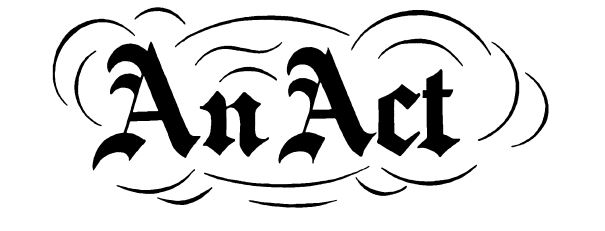 SENATE BILL 18-151BY SENATOR(S) Fields and Priola, Aguilar, Court, Donovan, Fenberg, Garcia, Kagan, Kefalas, Kerr, Martinez Humenik, Merrifield, Moreno, Todd, Williams A., Zenzinger;also REPRESENTATIVE(S) Buckner and Wilson, Becker K., Bridges, Coleman, Danielson, Esgar, Exum, Garnett, Ginal, Gray, Hamner, Hansen, Herod, Jackson, Kennedy, Kraft-Tharp, Lee, Lontine, McLachlan, Melton, Pettersen, Roberts, Rosenthal, Salazar, Singer, Valdez, Weissman, Winter, Young, Duran, Arndt, Hooton, Michaelson Jenet.CONCERNING DEPARTMENT OF EDUCATION RESEARCH TO DEVELOP BULLYING  PREVENTION POLICIES.Be it enacted by the General Assembly of the State of Colorado:SECTION 1.	In  Colorado  Revised  Statutes,  add 22-2-144 as follows:22-2-144. Bullying prevention and education policies - short title- study. (1)  THE SHORT TITLE OF THIS SECTION IS "ASHAWNTY'S   LAW".(2) (a)  THE DEPARTMENT SHALL RESEARCH APPROACHES,  POLICIES,Capital letters or bold & italic numbers indicate new material added to existing statutes; dashes through words indicate deletions from existing statutes and such material not part of act.AND PRACTICES RELATED TO BULLYING PREVENTION AND EDUCATION USED BY EDUCATION PROVIDERS IN OTHER STATES. ON OR BEFORE JULY 1, 2019, AFTER CONSIDERATION OF THE RESEARCH CONDUCTED PURSUANT TO THIS SUBSECTION (2)(a), THE DEPARTMENT, IN CONSULTATION WITH THE SCHOOL SAFETY RESOURCE CENTER CREATED IN SECTION 24-33.5-1803, SHALL DEVELOP A MODEL BULLYING PREVENTION AND EDUCATION POLICY. THE RESEARCH AND MODEL POLICY DESCRIBED IN THIS SUBSECTION (2)(a) MUST BE UPDATED EVERY THREE YEARS.(b) ON OR BEFORE JULY 1, 2019, AND EVERY THREE YEARS THEREAFTER, THE DEPARTMENT SHALL PUBLISH THE RESULTS OF THE RESEARCH AND MODEL POLICY REQUIRED BY SUBSECTION (2)(a) OF THIS SECTION ON ITS WEBSITE AS GUIDANCE FOR SCHOOL DISTRICTS, CHARTER SCHOOLS, AND THE CHARTER SCHOOL INSTITUTE TO CONSIDER WHEN DEVELOPING AND IMPLEMENTING BULLYING PREVENTION AND EDUCATION POLICIES.SECTION 2. Act subject to petition - effective date. This act takes effect at 12:01 a.m. on the day following the expiration of the ninety-day period after final adjournment of the general assembly (August 8, 2018, if adjournment sine die is on May 9, 2018); except that, if a referendum petition is filed pursuant to section 1 (3) of article V of the state constitution against this act or an item, section, or part of this act within such period, then the act, item, section, or part will not take effect  unless approved by the people at the general election to be held in November 2018 and, in such case, will take effect on the date of the official declaration of the vote thereon by the governor.Appendix B. Jack and Cait’s Law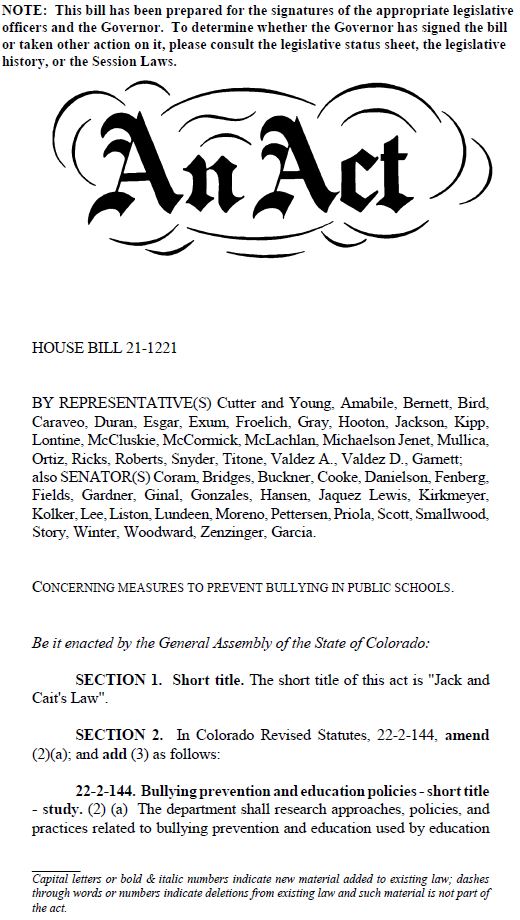 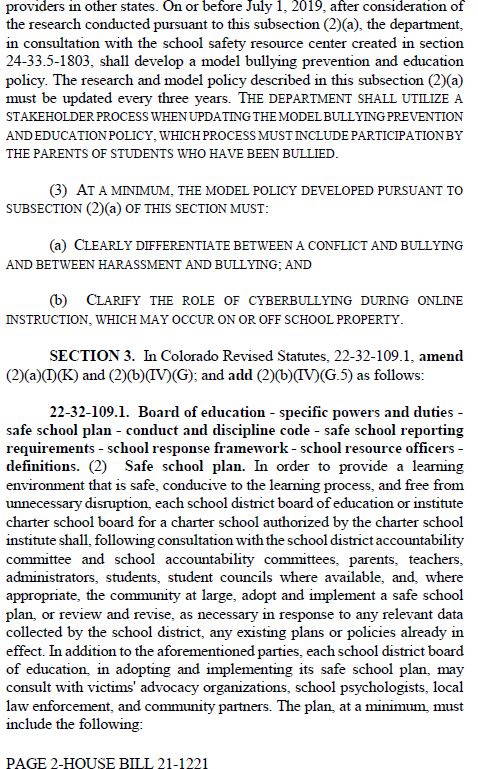 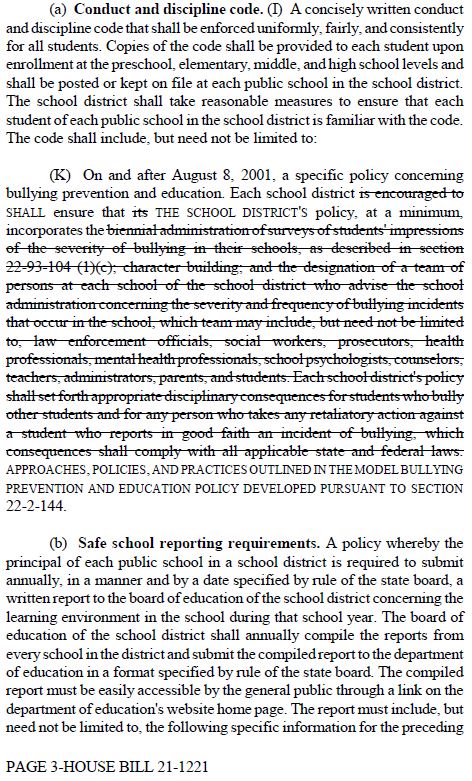 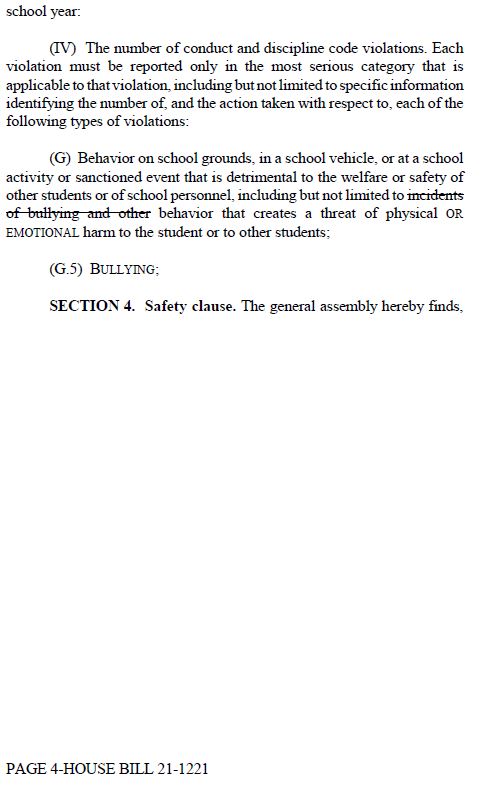 Appendix C. Other Tools and ResourcesCDE Bullying Prevention ResourcesFor schools: https://www.cde.state.co.us/mtss/schoolbullyingpreventionFor students: https://www.cde.state.co.us/mtss/studentbullyingpreventionFor families: https://www.cde.state.co.us/mtss/familybullyingpreventionResearch on bullying: https://www.cde.state.co.us/mtss/bullyingpreventionresearchTraining videos: https://www.cde.state.co.us/mtss/bpegtrainingvideosModel Bullying Prevention and Education Policy: https://www.cde.state.co.us/mtss/model_bullying_prevention_policy
Other Bullying Prevention ResourcesCenter for Disease Control and Prevention’s Measuring Bullying Victimization perpetration, and Bystander Experiences: A Compendium of Assessment Tools: https://www.cdc.gov/violenceprevention/pdf/bullycompendium-a.pdfColorado School Safety Resource Center’s bullying prevention website: https://www.colorado.gov/pacific/cssrc/bullying-harassmentNational School Climate Center Bullying Prevention website: http://www.schoolclimate.org/prevention/One Colorado’s Make It Safe: A Resource Guide for Students Combating Bullying, Homophobia, and Transphobia in Schools (PDF): https://one-colorado.org/wp-content/uploads/2017/06/OC_MakeItSafe_GSA.pdf PACER’s National Bullying Prevention Center: http://www.pacer.org/bullying/PACER Center’s Kids Against Bullying website: http://www.pacerkidsagainstbullying.org/kab/PACER Center’s Teens Against Bullying website: http://www.pacerteensagainstbullying.org/tab/PACER Center’s What Parents Should Know About Bullying website: https://www.pacer.org/bullying/resources/parents/U.S. Department of Health and Human Services Bullying Prevention website: http://www.stopbullying.gov/Stop Bullying Now: How to Intervene to Stop Bullying: Tips for On-the-Spot Intervention at School (PDF): https://www.cde.state.co.us/mtss/tipsforonthestopinterventionResources Related to Bullying PreventionCDE’s Multi-Tiered System of Supports (MTSS) website: https://www.cde.state.co.us/mtssCDE’s Positive Behavioral Interventions and Supports (PBIS) website: https://www.cde.state.co.us/mtss/pbisCDE’s Implementation Science website: https://www.cde.state.co.us/mtss/implementationscienceColorado Department of Public Health and Environment’s Positive School Climate Toolkit for Public Health Practitioners (PDF): https://www.ccasa.org/wp-content/uploads/2016/10/Positive-School-Climate-Toolkit.pdfOffice of Special Education Programs (OSEP) Technical Assistance Center for PBIS: https://www.pbis.org/	Appendix D. Bullying Prevention Implementation GuidePurpose: The Bullying Prevention and Education Grant (BPEG) Implementation Guide provides schools and districts with a structured set of activities that support effective implementation of the BPEG program. This guide is framed around the Stages of Implementation as defined by the National Implementation Research Network (NIRN). Who Uses the BPEG Implementation Guide: The BPEG Implementation Team (BIT) should be the group completing the Implementation Guide. The BPEG Implementation Coach may serve as a facilitator to ensure that all perspectives are included when completing the Implementation Guide. How to Use: BPEG program grantees may use this document to guide their implementation of the grant program. The BPEG Implementation Guide provides a scope and sequence for effectively putting into place the core components of the BPEG program. Within the “Evidence of Completion” column is an example of how the BIT may be able to determine the activity was completed but is not required as part of the BPEG program. Please note that even though the Implementation Guide includes specific months and years, every school is unique and thus may move more slowly or quickly through activities. Years follow a school-year calendar.The BPEG Road Map provides a three-year overview of the program activities and goals on one page. These activities and goals are organized through the stages of implementation. As defined by the National Implementation Research Network (NIRN), implementation of a program or practice occurs in four stages:Exploration Stage: The exploration stage is when a site is considering implementation of the BPEG. The purpose of the exploration stage is to determine the extent of the identified needs, how well the BPEG meets those needs, and whether implementation of the BPEG is feasible. Installation Stage: The installation stage is when a site has decided to move forward with implementing the BPEG and begins developing the infrastructure to support its implementation. Initial Implementation Stage: The initial implementation stage is when the BPEG Implementation Team (BIT) begins to deliver/use the BPEG at the school level.Full Implementation Stage: The full implementation stage is when at least 50% or more of intended schools are implementing the BPEG with fidelity and outcomes are being achieved.

Acronyms/AbbreviationsBullying Prevention and Education Grant Program RoadmapExploration StageInstallation StageInitial Implementation StageFull Installation StageAppendix E. Flowchart of Bullying Investigation ProcessAppendix F. Sample Bullying Report FormBullying is reportable in person or in writing to school staff.All reports may be made anonymously.Date of report: 		    Name of person making the report (optional): 						 Person making the report is (optional):     Student          Parent          Grandparent          Guardian         School Staff         Other: If a student, specify school and grade (optional): Contact information of person reporting (optional):
Phone:________________________  Email: _______________________________________Check whether you prefer to remain anonymous:  Yes	 NoAre you the target of the alleged bullying?  Yes      NoDetailsStudent(s) believed to be target(s) of alleged bullying: Name: ______________________     School: _____________________   Grade: __________Person(s) believe to be engaged in alleged bullying conduct: Name: ________________________      Student      Staff      Other: ________________Date(s) of the incident(s): _______________________________________________________________Time(s)/time(s) of day: _________________________________________________________________Location(s) of incident(s): _______________________________________________________________Was there a real or perceive imbalance of power?   Yes    No  

Details:_____________________________________________________________________

Were there any witnesses?    Yes      NoMay the school staff investigating this report contact these witnesses?    Yes     NoIf so, please provide the names and contact information. If students, specify grade:___________________________________________________________________________

___________________________________________________________________________

___________________________________________________________________________Please provide a description of the incident(s) and any supporting documentation:
___________________________________________________________________________

___________________________________________________________________________ 
___________________________________________________________________________

___________________________________________________________________________ 
___________________________________________________________________________

___________________________________________________________________________ 
___________________________________________________________________________
(Use additional pages, if needed)By completing and signing this form, I attest that the information provided, including any attached incident-related evidence, is true and accurate to the best of my knowledge.Signature: __________________________________________________ Date: ___________FOR OFFICE USE ONLYReceived by: _____________________________	Date: _________________________Position/Title: ____________________________Date submitted to Designated Administrator for Investigation: __________________________*Adapted from the Maine Department of EducationAppendix G. Sample Bullying Investigation ChecklistAttach any reports, documents, evidence, and written accounts of the alleged bullying incident(s) to this checklist.Date of Bullying Report: 		    Designated Administrator: 				____________ Date Designated Administrator Received Report: 			Date Investigation Started: 			   Date Investigation Completed: 				Investigator: 								 Position:  				I.	Initial ReviewIs the alleged bullying incident(s) within the school district’s authority to investigate?    Yes        No	If No, notify the Complainant and provide resources for support. If Yes, move to next question.Is the alleged bullying incident within the scope of the bullying prevention policy? If No, the report should be promptly investigated pursuant to the applicable school board policy. If Yes, promptly investigate the complaint pursuant to the bullying prevention policy.If possible criminal conduct is indicated in the report, was law enforcement notified?   Yes   No    N/A
Date: 					Contact Person: 						
Status, if known: 	___________________								
____		______								_________________II.	Bullying Report Does the Complainant wish to remain anonymous?   Yes    NoName of Complainant: 										Student   Parent/Guardian   Staff   Other (please specify): 				If a student, specify school and grade: 								If a parent/guardian or other, provide contact information: 					Is the Complainant the target of the alleged bullying being reported?   Yes    NoIII.	Investigation InformationInformation to be collected and evaluated as part of the investigation may include, but is not limited to:	Description of the alleged bullying incident(s), including date(s), times(s), locations(s), methods(s) (e.g., physical, verbal, written, electronic/social media, psychological, social, images or items displayed or worn, etc.), how often the incident(s) occurred, whether an imbalance of power exists between the target and perpetrator, and whether the alleged bullying was based on any protected category under federal and state law and school board policy; 	Identify all individuals involved in the alleged bullying incident(s), including the student(s) reported as targets, the individuals reported as aggressors, and the individuals who witnessed or have knowledge about the alleged bullying; include relevant information regarding the individuals (e.g., student grade and school; contact information if not a student or school district staff member) and, if applicable, the relationships among the involved individuals;	Identify whether the Complainant alleged that alleged bullying incident(s) was based on any of the following characteristics or traits: disability, race, creed, color, sex, sexual orientation, gender identity, gender expression, marital status, national origin, religion, ancestry, or need for special education services; if yes, refer to the appropriate policy and procedure addressing nondiscrimination/equal opportunity or sexual harassment under Title IX;	Identify whether any of the students involved in the alleged bullying incident(s) receive special education services under an IEP or a Section 504 Plan, or whether any of the students are in the process of being referred or evaluated for special education services; if yes, refer to the student’s IEP or 504 Plan and contact the special education director or Section 504 coordinator; Review evidence of alleged bullying provided to the school and in the school’s possession (e.g., school or bus surveillance video, cell phone video, photographs, digital images, emails, letters, written statements, notes, police reports, etc.);	Identify whether there were any previous incidents of bullying or other behavior (alleged or substantiated) involving any or all of the involved individuals; 	Identify additional school staff, if any, involved in the investigation and their role; 	Determine whether any interim measures should be implemented for any of the involved students and, if so, describe and attach documentation as appropriate; 	Determine whether the alleged bullying adversely affected any of the involved students’ education or educational environment. Provide examples as necessary so students are able to accurately respond; Any additional information relevant to the complaint and investigation. IV.	Findings Evaluate the information and evidence collected through the investigation and determine findings (i.e., did or did not find the alleged conduct constitutes bullying or other prohibited behavior under the bullying prevention model policy; did the alleged conduct affect any of the involved students’ education or educational environment; and why). V.	Interventions & Discipline  Determine whether interventions, discipline, and/or any responsive action needs to be taken based on the findings of the investigation. Interventions to address bullying may include, but are not limited to, school social work services, restorative measures, social-emotional skill building, counseling, school psychological services, development of a safety plan, community-based services, and discipline. The school district should refer to its code of conduct and discipline policies and procedures for next steps regarding any disciplinary actions that may result from a bullying incident.VI.	Notification  Document notification to the students involved in the alleged incident(s) of bullying and their parents/guardians of the outcome of the investigation and any other information deemed appropriate by the investigator and designated administrator. The information may be provided, based on local school board policy, procedures, and practice, as well as taking into consideration the circumstances of the matter, in the form of a written report or meetings with each student and the student’s parents/guardians, and may include an overview of the investigation process, the findings of the investigation, and the responsive actions taken to address the reported incident of bullying. Information shared with students and parents/guardians must be in accordance with applicable law and local school board policy and procedures. VII. 	Recordkeeping Maintain bullying reports, investigation documentation and evidence, written findings reports (if any), and records of any responsive actions in accordance with applicable law, local school board policy and procedures, and the school district’s record retention manual. A school district should consult with its legal counsel regarding recordkeeping requirements and practices. Appendix H. Review of Other State Model Policies and ApproachesAppendix I. Research ReferencesAmerican Psychological Association Zero Tolerance Task Force. (2008). Are zero tolerance policies effective in the schools?: An evidentiary review and recommendations. American Psychologist, 63(9), 852–862. http://dx.doi.org/10.1037/0003-066X.63.9.852Barrera, M., Biglan, A., Taylor, T. K., Gunn, B. K., Smolkowski, K., Black, C., … Fowler, R. C. (2002). Early elementary school intervention to reduce conduct problems: a randomized trial with Hispanic and non-Hispanic children. Prevention Science: The Official Journal of the Society for Prevention Research, 3(2), 83–94.Bauman, S., Rigby, K., & Hoppa, K. (2008). US teachers’ and school counsellors’ strategies for handling school bullying incidents. Educational Psychology, 28(7), 837–856. https://doi.org/10.1080/01443410802379085Berry, K., & Hunt, C. J. (2009). Evaluation of an intervention program for anxious adolescent boys who are bullied at school. Journal of Adolescent Health, 45(4), 376–382. https://doi.org/10.1016/j.jadohealth.2009.04.023Bradshaw, C. P. (2013). Preventing Bullying through Positive Behavioral Interventions and Supports (PBIS): A Multitiered Approach to Prevention and Integration. Theory Into Practice, 52(4), 288–295. https://doi.org/10.1080/00405841.2013.829732Bradshaw, C. P., Waasdorp, T. E., & Leaf, P. J. (2012). Effects of School-Wide Positive Behavioral Interventions and Supports on Child Behavior Problems. Pediatrics, 130(5), e1136–e1145. https://doi.org/10.1542/peds.2012-0243Cascardi, M., Brown, C., Iannarone, M., & Cardona, N. (2014). The Problem With Overly Broad Definitions of Bullying: Implications for the Schoolhouse, the Statehouse, and the Ivory Tower. Journal of School Violence, 13(3), 253–276. https://doi.org/10.1080/15388220.2013.846861Cornell, D. G. (2006). School violence : fears versus facts. Retrieved from https://trove.nla.gov.au/version/24534030Cornell, D., & Limber, S. P. (2015). Law and policy on the concept of bullying at school. American Psychologist, 70(4), 333–343. https://doi.org/10.1037/a0038558Dodge, K. A., Dishion, T. J., & Lansford, J. E. (2006). Dodge, K.A., Dishion, T.J., and Lansford, J.E. (2006). Deviant Peer Influences in Intervention and Public Policy for Youth. Society for Research in Child Development, 20(1) 1-19. Society for Research in Child Development, 20(1), 1–19.Espelage, D. L. (2013). Why Are Bully Prevention Programs Failing in U.S. Schools? Journal of Curriculum and Pedagogy, 10(2), 121–124. https://doi.org/10.1080/15505170.2013.849629Espelage, D. L. (2016). Sexual orientation and gender identity in schools: A call for more research in school psychology—No more excuses. Journal of School Psychology, 54, 5–8. https://doi.org/10.1016/j.jsp.2015.11.002Espelage, D. L., Polanin, J. R., & Low, S. K. (2014). Teacher and staff perceptions of school environment as predictors of student aggression, victimization, and willingness to intervene in bullying situations. School Psychology Quarterly, 29(3), 287–305. https://doi.org/10.1037/spq0000072Farrington, D., & Ttofi, M. (2009). School-Based Programs to Reduce Bullying and Victimization. https://doi.org/10.4073/csr.2009.6Fixsen, D. L., Blase, K. A., Naoom, S. F., & Wallace, F. (2009). Core Implementation Components. Research on Social Work Practice, 19(5), 531–540. https://doi.org/10.1177/1049731509335549Fixsen, D. L., Blase, K. A., Timbers, G. D., & Wolf, M. M. (2001). In search of program implementation: 792 replications of the Teaching Family Model. In Wiley Series in Forensic Clinical Psychology. Offender rehabilitation in practice:  Implementing and evaluating effective programs (pp. 149–166). New York, NY, US: John Wiley & Sons Ltd.Flanagan, J. C. (1954). The critical incident technique. Psychological Bulletin, 51(4), 327–358.Gladden, R. M., Vivolo-Kantor, A. M., Hamburger, M. E., & Lumpkin, C. D. (2014). Bullying surveillance among youths: Uniform defintions for public health and recommended data elements. Atlanta, GA: Centers for Disease Control and Prevention and U.S. Department of Education.Goldweber, Asha, Waasdorp, Tracy Evian, & Bradshaw, Catherine P. (2013). Examining the link between forms of bullying behaviors and perceptions of safety and belonging among secondary school students. - PubMed - NCBI. Journal of School Psychology, 41(4), 469–485. https://doi.org/10.1016/j.jsp.2013.04.004Hall, W. (2017). The Effectiveness of Policy Interventions for School Bullying: A Systematic Review. Journal of the Society for Social Work and Research, 8(1), 45–69. https://doi.org/10.1086/690565Hamburger, M. E., Basile, K. C., & Vivolo, A. M. (2011). Measuring Bullying Victimization, Perpetration, and Bystander Experiences: A Compendium of Assessment Tools: (580662011-001) [Data set]. https://doi.org/10.1037/e580662011-001Kull, R. M., Greytak, E. A., Kosciw, J. G., & Villenas, C. (2016). Effectiveness of school district antibullying policies in improving LGBT youths’ school climate. Psychology of Sexual Orientation and Gender Diversity, 3(4), 407–415. https://doi.org/10.1037/sgd0000196McElearney, A., Adamson, G., Shevlin, M., & Bunting, B. (2013). Impact Evaluation of a School-based Counselling Intervention in Northern Ireland: Is it Effective for Pupils Who Have Been Bullied? Child Care in Practice, 19(1), 4–22. https://doi.org/10.1080/13575279.2012.732557Olweus. (1993). Bullying at School: What We Know and What We Can Do. Retrieved from https://www.wiley.com/en-us/Bullying+at+School%3A+What+We+Know+and+What+We+Can+Do-p-9781118695807Peets, K., Pöyhönen, V., Juvonen, J., & Salmivalli, C. (2015). Classroom norms of bullying alter the degree to which children defend in response to their affective empathy and power. Developmental Psychology, 51(7), 913–920. https://doi.org/10.1037/a0039287Pozzoli, T., Gini, G., & Vieno, A. (2012). The role of individual correlates and class norms in defending and passive bystanding behavior in bullying: A multilevel analysis. Child Development, 83(6), 1917–1931. https://doi.org/10.1111/j.1467-8624.2012.01831.xRivara, F., & Le Menestrel, S. (Eds.). (2016). Preventing Bullying Through Science, Policy, and Practice. Retrieved from http://www.ncbi.nlm.nih.gov/books/NBK390413/Roth, G., Kanat-Maymon, Y., & Bibi, U. (2011). Prevention of school bullying: the important role of autonomy-supportive teaching and internalization of pro-social values. The British Journal of Educational Psychology, 81(Pt 4), 654–666. https://doi.org/10.1348/2044-8279.002003Salmivalli, C., Kaukiainen, A., & Voeten, M. (2005). Anti-bullying intervention: implementation and outcome. The British Journal of Educational Psychology, 75(Pt 3), 465–487. https://doi.org/10.1348/000709905X26011Swearer, S. M., Espelage, D. L., & Napolitano, S. A. (2009). Bullying Prevention and Intervention: Realistic Strategies for Schools (1 edition). New York, NY: The Guilford Press.Ttofi, M. M., & Farrington, D. P. (2011). Effectiveness of school-based programs to reduce bullying: a systematic and meta-analytic review. Journal of Experimental Criminology, 7(1), 27–56. https://doi.org/10.1007/s11292-010-9109-1Veenstra, R., Lindenberg, S., Huitsing, G., Sainio, M., & Salmivalli, C. (2014). The role of teachers in bullying: The relation between antibullying attitudes, efficacy, and efforts to reduce bullying. Journal of Educational Psychology, 106(4), 1135–1143. https://doi.org/10.1037/a0036110Webster-Stratton, C., Reid, M. J., & Stoolmiller, M. (2008). Preventing conduct problems and improving school readiness: evaluation of the Incredible Years Teacher and Child Training Programs in high-risk schools. Journal of Child Psychology and Psychiatry, and Allied Disciplines, 49(5), 471–488. https://doi.org/10.1111/j.1469-7610.2007.01861.xYeager, D. S., Fong, C. J., Lee, H. Y., & Espelage, D. L. (2015). Declines in efficacy of anti-bullying programs among older adolescents: Theory and a three-level meta-analysis. Journal of Applied Developmental Psychology, 37, 36–51. https://doi.org/10.1016/j.appdev.2014.11.005Appendix J. Draft Policy Public Feedback Survey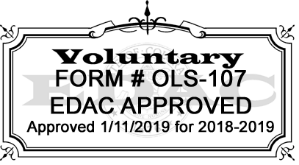 Bullying Prevention and Education Model Policy SurveyThe Colorado Department of Education (CDE) is developing a State Model Bullying Prevention and Education Policy as authorized by C.R. 22-2-144. After reading the draft model policy, you may use the following form to provide feedback on the draft to CDE. This form is solely for providing feedback on the draft Model Policy. If you have an immediate bullying concern, you may report it to your school administration or through Safe2Tell. Model policies provide state guidance, direction, and recommended standards to help local school systems create their own district and school policies or administrative regulations. The Colorado Model Policy will not be mandated for adoption by any school board. If you would like to provide feedback through email, please send your feedback to: ModelPolicyFeedback@cde.state.co.usPlease identify what role best describes you.Parent/Family MemberTeacherStudentSchool Support StaffCommunity MemberSchool Mental Health ProviderAdministrator/PrincipalSuperintendentSchool Board MemberOther:The Model Policy is clear and easy to understand.Strongly agreeAgreeNeither agree nor disagreeDisagreeStrongly disagree
The model policy would be helpful in supporting students, staff, and families in bullying prevention and intervention.Strongly agreeAgreeNeither agree nor disagreeDisagreeStrongly disagree
Some states offer additional resources with their model policies, such as forms for reporting and investigating. These supplemental documents would help schools and districts implement effective bullying prevention procedures.Strongly agreeAgreeNeither agree nor disagreeDisagreeStrongly disagree
What language or part(s) of the model policy should absolutely be kept when making revisions?
What specific suggestions for improvement do you have?
What additional feedback would you like to provide?BITBPEG Implementation TeamBPEGBullying Prevention and Education GrantICImplementation CoachEBEvidence-basedPDProfessional DevelopmentRFARequest for ApplicationsSCAPShort-Cycle Action PlanYear 0Schools determine extent of need for bullying prevention based on data.School administration agrees that bullying prevention is a top 3 priority for the school.At least 80% of school staff agree to participate in bullying prevention efforts. BIT solicits members and designates a leader for the team.Year 1Aug-SepFirst BIT meeting occurs.Evidence-based bullying prevention curriculum is purchased, as necessary.Year 1Oct-DecBIT completes first BPEG Self-Assessment.BIT members begin training on evidence-based curriculum and priority bullying prevention best practices.BIT members develop short-cycle action plans to guide bullying prevention efforts.Year 1Jan-JunBIT develops a professional development plan for staff on the evidence-based curriculum and bullying prevention best practices.BIT develops student survey procedures and communicates to staff.BIT members continue receiving training on priority bullying prevention best practices.Year 1SpringSchoolwide student survey conducted.Results of student survey are analyzed and used for problem solving.Year 2Aug-DecSchool staff begin implementation of the evidence-based curriculum.School staff begin implementation of priority bullying prevention best practices.Results of student survey are communicated with stakeholders.BIT completes second BPEG Self-AssessmentYear 2Jan-JunContinue implementation of evidence-based bullying prevention curriculum.Conduct student survey.Continue to use short-cycle action planning to improve implementation of bullying prevention best practices.Year 3Aug-DecImplement PD plan to support training and coaching of staff in bullying prevention best practices.Implement evidence-based bullying prevention curriculum and prioritized best practices.Year 3Jan-JunImplement evidence-based bullying prevention curriculum and bullying prevention best practices with fidelity.Conduct student survey.Continue to use short-cycle action planning to improve implementation of bullying prevention best practices.YEAR 0RolesGoalsGrantee ActivitiesEvidence of CompletionSpring Spring Spring Spring School Admin0.1 School determines extent of need for bullying prevention based on data.Review existing data to determine the extent to which bullying is prevalent in the school (e.g., Healthy Kids Colorado Survey, office discipline referrals, Safe2Tell reports).Report summarizing findings is created.School Admin0.2 School administration agrees that bullying prevention is a top 3 priority for the school.School administration publicly supports bullying prevention as a top priority to staff, families, and students.Copies of written communication or meeting notes.School Admin and Staff0.3 At least 80% of school staff agree to participate in bullying prevention efforts. School administration actively engages all staff to discuss the importance of bullying prevention using local data.School staff complete a brief survey indicating their dedication to engaging in training and coaching around bullying prevention best practices.Results of staff survey.BPEG Grantee District and School Admin0.4 BIT solicits members and designates a leader for the team.School leaders solicit interest from a representative collection of staff, families, and community members on being part of the BPEG Implementation Team (BIT) next school year.Preliminary BIT includes at least one member who has decision-making authority for the school.List of BIT members created.YEAR 1 – BPEG ImplementationRolesGoalsGrantee ActivitiesEvidence of CompletionAugust August August August BPEG IC1.1 BPEG IC is prepared to lead first BIT meeting.BPEG IC attends training with BPEG Grant Coordinator to receive training on teaming best practices and the goals of first BIT meeting.Registered and attended training with BPEG Grant Coordinator.September September September September School Admin/BPEG IC1.2 A representative team is finalized to lead the BPEG.The BIT is finalized and includes representation of staff, families, and the community. The BIT includes at least one member who has decision-making authority for the school/district.BIT formed or the responsibilities of the BIT adopted by an existing school team.School Admin1.3 School admin publicly supports the BPEG program to all staff.School administrator(s) describe the BPEG program to all staff and provide opportunities for questions.School administrator(s) publicly express support for the BPEG program.Meeting agenda with time for school administrator to discuss the BPEG program.BPEG IC1.4 First BIT meeting occurs and the BIT begins engaging in teaming best practices.Broad overview of the BPEG program is provided so that all BIT members understand its purpose and goals.The BIT assigns roles and responsibilities for BIT meetings including that of the facilitator, note taker, and active participant.The BIT develops/adopts norms The BIT designates specific team member to be responsible for coordinating data.The BIT develops a standard meeting agenda format that includes space for action items. The BIT sets schedule for calendar year (date, timeframe, location). Schedule at least one BIT meetings per month.The BIT decides rules for making decisions as a team (e.g., Fist-to-Five).BIT meeting notes.BIT1.5 All BIT members have an initial understanding of the BPEG, its goals, and processes.BIT members read the grant application.BIT members review tools and resources for the BPEG:BPEG Practice ProfilesBPEG Self-Assessment 2.0 BPEG Implementation Guide BPEG Year at a Glance BIT meeting notes indicate tools and resources were provided to all BIT members.School Admin1.6 Evidence-based bullying prevention curriculum is purchased.The school purchases the evidence-based (EB) bullying prevention curriculum.The school’s EB curriculum is delivered to the building.October October October October BIT/BPEG IC1.7 The BIT understands areas of success and growth in implementing the BPEG program.The BIT completes the BPEG Self-Assessment v2.0BPEG IC summarizes data from the BPEG Self-Assessment and provides this summary to BIT members BPEG Self-Assessment 2.0 is completed and submitted online to CDE. Summary of BPEG Self-Assessment data permanent product is complete.BIT Members1.8 BIT members begin completing training associated with the selected curriculum.BIT members get access to curriculum trainingBIT members begin training on selected curriculumBIT meeting notes indicate BIT members have begun EB curriculum training.November November November November BIT1.9 BIT improves knowledge of data-based decision making.BIT receives training on data-based decision making.Problem-solving model Short-cycle action plan (SCAP)BIT meeting notes show training is completed.BIT1.10 BIT begins creating a SCAP for the EB curriculum.BIT defines the problem statement for their EB curriculum in their SCAP.Problem statement for the EB curriculum is completed in a SCAP.BIT1.11 BIT begins creating a SCAP to improve identified priority best practices.BIT uses a data-based decision making process to identify priority best practices to improve based on results of their BPEG Self-Assessment.BIT defines their problem statement for their prioritized best practices.Problem statement for the prioritized best practices is completed in a SCAP.December December December December BIT1.12 BIT completes creation of a SCAP for the EB curriculum.The BIT completes creation of a SCAP for the EB curriculum. Develop a problem statement.Analyze the problem to determine a root cause.Choose a solution.Create a goal with associated data.Create benchmarks to measure progress and fidelity.Create action steps that lead to successfully implementing the solution.SCAP for the EB curriculum is complete.BIT1.13 BIT completes creation of a SCAP to improve identified priority best practices.The BIT completes creation of a SCAP to improve the identified priority best practices.Develop a problem statement.Analyze the problem to determine a root cause.Choose a solution.Create a goal with associated data.Create benchmarks to measure progress and fidelity.Create action steps that lead to successfully implementing the solution.SCAP for the prioritized best practice is complete.BIT/School Admin1.14 Appropriate staff receive communication on the training and coaching schedule.BIT and/or school administration communicates with appropriate staff on the training and coaching schedule.The BIT provides opportunities for staff to provide feedback on the training and coaching.Documentation of the training and coaching schedule communication.Feedback from staff is included as an agenda item in a BIT meeting.January January January January BIT/School Admin1.15 Training and coaching infrastructure for EB bullying prevention curriculum is outlined.BIT begins developing a professional development (PD) plan for all school staff to become trained on the EB curriculum.PD plan allows appropriate staff the time to review curriculum materials, ask questions, and complete training.PD plan includes procedures for training new staff who join the school.PD plan includes process for providing coaching support to staff administering EB curriculum lessons.PD plan permanent product showing initial progress.BIT/School Admin1.16 Training and coaching infrastructure for priority best practices is outlined.BIT begins developing a PD plan for appropriate school staff to become trained on the priority best practices.PD plan allows appropriate staff the time to review materials, ask questions, and complete training.PD plan includes procedures for training new staff who join the school.PD plan includes process for providing coaching support to staff administering the selected priority.PD plan permanent product showing initial progress.BIT1.17 Begin implementation of PD plan for the EB curriculum.The BIT supports training and coaching for the EB curriculum as outlined in its PD plan.Training and coaching schedule permanent product.BIT1.18 Begin implementation of PD plan for the priority best practices.The BIT supports training and coaching for the priority best practices as outlined in its PD plan. Training and coaching schedule permanent product.February February February February BIT1.19 BIT members have knowledge of and are able to utilize a data-based decision-making process.1.20 BIT understands data systems for bullying prevention.BPEG IC trains BIT members on the school’s behavioral data system.BIT learns about what behavior data are collected at the school.BIT learns about where behavior data are stored at the school.BIT leans about how to access behavior data at the school.BIT learns about what fidelity data are collected on the EB curriculum.BIT schedules review of behavior and bullying data as a team at least quarterly.Training materials permanent product.BIT meeting notes.BIT1.21 Develop student survey protocols.The BIT creates a process for administering, analyzing, and reporting the student survey in the spring.Obtaining active parent permission to survey studentsEnsuring confidentiality of student dataOrganizing data for analysisHow and when results will be summarized and communicated to all stakeholdersBIT meeting notes; communication to staff regarding survey process.BIT1.22 All staff understand the process for surveying students.The student survey process is communicated to all staff with the opportunity for staff to ask questions and provide feedback.Communication permanent product.Feedback from staff is included as an agenda item in a BIT meeting.BIT1.23 Continue implementation of PD plan for the EB curriculum.The BIT supports training and coaching for the EB curriculum as outlined in its PD plan.Updated PD plan including fidelity data.BIT1.24 Continue implementation of PD plan for the priority best practices.The BIT supports training and coaching for the priority best practices as outlined in its PD plan. Updated PD plan including fidelity data.March March March March BIT1.25 Review of SCAPs completed.1.26 Revised SCAPs created to improve the implementation of the EB curriculum and prioritized best practices.BIT reviews SCAPs to determine progress and areas of continued need.The BIT revises their EB curriculum and prioritized best practices SCAPs based on the above review and up-to-date behavioral data.Revised SCAPs; BIT meeting notes.BIT1.27 Clear communication processes and messages are developed.The BIT begins developing a communication plan.Topics include annual student survey outcomes and improvements to bullying prevention best practices implementation.Multiple methods of communication are considered (e.g., newsletter, social media post).Accessibility (e.g., language barriers) are considered and addressed.Options for stakeholder feedback is included.Communication plan shows initial progress.April April April April BIT1.28 BIT members begin understanding the current state of bullying prevention efforts at the school.The BIT assesses and documents existing bullying prevention and intervention resources in place at the school.Resources and supports provided by the BPEG program.Existing initiatives at the school.The BIT organizes and aligns Tier 1, 2, and 3 bullying prevention and intervention supports.Initiative Inventory shows initial progress.Spring Spring Spring Spring BIT1.29 Continue implementation of PD plan for the EB curriculum.The BIT supports training and coaching for the EB curriculum as outlined in its PD plan.Updated PD plan including fidelity data.BIT1.30 Continue implementation of PD plan for the priority best practices.The BIT supports training and coaching for the priority best practices as outlined in its PD plan. Updated PD plan including fidelity data.BIT/School Staff1.31 Student survey administered to 60% or more of students.The student survey is administered to students.Confidentiality protocols are adhered to during administration.Student survey results are entered online to CDE.BIT/BPEG IC1.32 Behavior and bullying data are used to action plan for next school year.Results from the survey are organized and analyzed.BIT reviews student survey data.BIT uses data-based decision making process to identify areas of success and need.BIT revises their SCAP to address areas of need based on student survey data and other behavior data (e.g., office discipline referrals).Revised SCAPs; BIT meeting notes.BIT1.33 Clear communication processes and messages are developed.The BIT completes a communication.Topics include annual student survey outcomes and improvements to bullying prevention best practices implementation.Multiple methods of communication are considered (e.g., newsletter, social media post).Accessibility (e.g., language barriers) are considered and addressed.Options for stakeholder feedback is included.Completed communication plan. BIT1.34 BIT members know the current state of bullying prevention efforts at the school.The BIT assesses and existing bullying prevention and intervention resources in place at the school. The BIT organizes and aligns Tier 1, 2, and 3 bullying prevention and intervention supports.Initiative Inventory is completed with bullying prevention and intervention supports aligned to tiers of support.YEAR 2 – BPEG ImplementationRolesGoalsGrantee ActivitiesEvidence of CompletionAugust August August August BIT2.1 Begin implementation of PD plan for the EB curriculum and priority best practices.The BIT trains new staff on the EB curriculum and bullying prevention best practices.The BIT provides refresher training on the EB curriculum and bullying prevention best practices to returning staff.The BIT begins initial implementation of coaching supports as outlined in the PD plan.Training materials; Agenda with space for training of staff; Updated PD plan with fidelity data.All School Staff2.2 EB curriculum and bullying prevention best practices begin to be implemented.All school staff begin initial implementation of bullying prevention best practices.Appropriate staff begin administering initial EB curriculum lessons.EB curriculum fidelity data.BIT/School Admin2.3 Bullying data are communicated to all stakeholders.Results are summarized for communication to stakeholders.Communication to stakeholders includes the prevention and intervention efforts taking place this school year.Updated communication plan with fidelity data.BPEG IC/BIT2.4 First BIT meeting takes place.BIT welcomes any new members.BIT reviews norms, roles, and processes.BIT develops long-term goals for the current school year based on bullying outcome data, other behavior data, and an analysis of all SCAPs.BIT meeting notes.September September September September BIT/BPEG IC2.5 The BIT understands areas of success and growth in implementing the BPEG program.The BIT completes the BPEG Self-Assessment v2.0 for the 2023-2024 school year.BPEG IC summarizes data from the BPEG Self-Assessment and provides this summary to BIT members.BPEG Self-Assessment 2.0 is completed and submitted online to CDE. Summary of BPEG Self-Assessment data permanent product is complete.October October October October BIT2.6 Review of SCAPs completed.2.7 Revised SCAPs created to improve the implementation of bullying prevention best practices.BIT reviews SCAPs to determine progress and areas of continued need.The BIT revises their SCAPs based on the review of SCAPs and data from most recent Self-Assessment.Revised SCAPs; BIT meeting notes.Fall Fall Fall Fall Appropriate school staff2.8 Continue implementation of EB curriculum with fidelity.Appropriate school staff implement the EB curriculum with fidelity.EB curriculum fidelity data.All school staff2.9 Continue implementation of priority best practices.All school staff engage in bullying prevention best practices as trained and coached by the BIT and in alignment with the BIT’s SCAP.SCAPs with fidelity data.BIT2.10 Continue implementation of PD plan for the EB curriculum.The BIT supports training and coaching for the EB curriculum as outlined in its PD plan.Updated PD plan with fidelity data.BIT2.11 Continue implementation of PD plan for the priority best practices.The BIT supports training and coaching for the priority best practices as outlined in its PD plan. Updated PD plan with fidelity data.Families, students, community members, and staff2.12 Clear two-way communication is in place and utilized by all stakeholders.The BIT implements their two-way communication plan to receive feedback on bullying prevention efforts by all stakeholders.Updated communication plan with fidelity data.Spring Spring Spring Spring BIT2.13 Continue implementation of PD plan for the EB curriculum.The BIT supports training and coaching for the EB curriculum as outlined in its PD plan.Updated PD plan with fidelity data.BIT2.14 Continue implementation of PD plan for the priority best practices.The BIT supports training and coaching for the priority best practices as outlined in its PD plan. Updated PD plan with fidelity data.Appropriate school staff2.15 Continue implementation of EB curriculum with fidelity.Appropriate school staff implement the EB curriculum with fidelity.EB curriculum fidelity data.All school staff2.16 Continue implementation of priority best practices.All school staff engage in bullying prevention best practices as trained and coached by the BIT and in alignment with the BIT’s SCAP.SCAPs with fidelity data.BIT2.17 Review of SCAPs completed one or two times during the spring.2.18 Revised SCAPs created to improve the implementation of the EB curriculum and prioritized best practices.BIT reviews SCAPs to determine progress and areas of continued need.The BIT revises their EB curriculum and prioritized best practices SCAPs based on the above review and up-to-date behavioral data.Revised SCAPs; BIT meeting notes.BIT/School Staff2.19 Student survey administered to 60% or more of students.The student survey is administered to students.Confidentiality protocols are adhered to during administration.Student survey results are entered online to CDE.BIT/BPEG IC2.20 Behavior and bullying data are used to prioritize goals for next school year.Results from the annual student survey are organized and analyzed.BIT reviews student survey data.BIT uses data-based decision making process to identify areas of success and need.BIT prioritize areas of need based on student survey data and other behavior data (e.g., office discipline referrals).Revised SCAPs; BIT meeting notes.YEAR 3 – BPEG ImplementationRolesGoalsGrantee ActivitiesEvidence of CompletionAugust August August August BIT3.1 Begin implementation of PD plan for the EB curriculum and priority best practices.The BIT trains new staff on the EB curriculum and bullying prevention best practices.The BIT provides refresher training on the EB curriculum and bullying prevention best practices to returning staff.The BIT begins initial implementation of coaching supports as outlined in the PD plan.Updated PD plan with fidelity data.All School Staff3.2 EB curriculum and bullying prevention best practices begin to be implemented.Appropriate staff begin administering initial EB curriculum lessons.All school staff begin initial implementation of bullying prevention best practices.EB curriculum fidelity data.SCAPs with fidelity data.BIT/School Admin3.3 Bullying data are communicated to all stakeholders.Results are summarized for communication to stakeholders.Communication to stakeholders includes the prevention and intervention efforts taking place this school year.Updated communication plan with fidelity data.BPEG IC/BIT3.4 First BIT meeting takes place.BIT welcomes any new members.BIT reviews norms, roles, and processes.BIT develops goals for the current school year based on bullying outcome data and other behavior data.BIT meeting notes.September September September September BIT/BPEG IC3.5 The BIT understands areas of success and growth in implementing the BPEG program.The BIT completes the BPEG Self-Assessment v2.0 for the 2023-2024 school year.BPEG IC summarizes data from the BPEG Self-Assessment and provides this summary to BIT members.BPEG Self-Assessment 2.0 is completed and submitted online to CDE. Summary of BPEG Self-Assessment data permanent product is complete.October October October October BIT3.6 Review of SCAPs completed.3.7 Revised SCAPs created to improve the implementation of bullying prevention best practices.BIT reviews SCAPs to determine progress and areas of continued need.The BIT revises their SCAPs based on the review of SCAPs and data from most recent Self-Assessment.Revised SCAPs; BIT meeting notes.Fall Fall Fall Fall Appropriate school staff3.8 Continue implementation of EB curriculum with fidelity.Appropriate school staff implement the EB curriculum with fidelity.EB curriculum fidelity data.All school staff3.9 Continue implementation of priority best practices.All school staff engage in bullying prevention best practices. as trained and coached by the BIT and in alignment with the BIT’s SCAP.SCAPs with fidelity data.BIT3.10 Continue implementation of PD plan for the EB curriculum.The BIT supports training and coaching for the EB curriculum as outlined in its PD plan.Updated PD plan with fidelity data.BIT3.11 Continue implementation of PD plan for the priority best practices.The BIT supports training and coaching for the priority best practices as outlined in its PD plan. Updated PD plan with fidelity data.Families, students, community members, and staff3.12 Clear two-way communication is in place and utilized by all stakeholders.The BIT implements their two-way communication plan to receive feedback on bullying prevention efforts by all stakeholders.Updated communication plan with fidelity data.Spring Spring Spring Spring BIT3.13 Continue implementation of PD plan for the EB curriculum.The BIT supports training and coaching for the EB curriculum as outlined in its PD plan.Updated PD plan with fidelity data.BIT3.14 Continue implementation of PD plan for the priority best practices.The BIT supports training and coaching for the priority best practices as outlined in its PD plan. Updated PD plan with fidelity data.BIT3.15 Begin planning for sustainability of bullying prevention efforts after the end of the BPEG program.The BIT uses a data-based decision making process to determine assets and needs to support sustainability of bullying prevention efforts after the end of the BPEG program.BIT notes; SCAP supporting sustainabilityAppropriate school staff3.16 Continue implementation of EB curriculum with fidelity.Appropriate school staff implement the EB curriculum with fidelity.EB curriculum fidelity data.All school staff3.17 Continue implementation of priority best practices.All school staff engage in bullying prevention best practices. as trained and coached by the BIT and in alignment with the BIT’s SCAP.SCAPs with fidelity data.BIT3.18 Review of SCAPs completed.3.19 Revised SCAPs created to improve the implementation of bullying prevention best practices.BIT reviews SCAPs to determine progress and areas of continued need.The BIT revises their SCAPs based on the review of SCAPs and data from most recent Self-Assessment.Revised SCAPs; BIT meeting notes.BIT/School Staff3.20 Student survey administered to 60% or more of students.The student survey is administered to students.Confidentiality protocols are adhered to during administration.Student survey results are entered online to CDE.BIT/BPEG IC3.21 Behavior and bullying data are used to prioritize goals for next school year.Results from the survey are organized and analyzedBIT reviews student survey dataBIT uses data-based decision making process to identify areas of success and needBIT prioritize areas of need based on student survey data and other behavior data (e.g., office discipline referrals).Revised SCAPs; BIT meeting notes.StateLaw/Policy OverviewModel Policy LinkOther Relevant DocumentsUpdates since 2019AlabamaLaw/Policy OverviewModel Policy LinkN/ANoneAlaskaLaw/Policy OverviewModel Policy LinkN/ANoneArizonaLaw/Policy OverviewN/AN/ANoneArkansasLaw/Policy OverviewN/AGuidance on Bullying PreventionDeveloped "Guidance on Bullying Prevention" resource.CaliforniaLaw/Policy OverviewModel Policy LinkTraining ModuleDeveloped training modules.ConnecticutLaw/Policy OverviewModel Policy LinkN/ANoneDelawareLaw/Policy OverviewModel Policy LinkBullying Prevention WebsiteNoneFloridaLaw/Policy OverviewModel Policy LinkN/ANoneGeorgiaLaw/Policy OverviewModel Policy LinkBullying Prevention Toolkit websiteNoneBullying Flow ChartHawaiiLaw/Policy OverviewN/AN/ANoneIdahoLaw/Policy OverviewN/AN/ANoneIllinoisLaw/Policy OverviewModel Policy LinkN/ANoneIndianaLaw/Policy OverviewN/AState WebsiteNoneBullying Prevention ResourcesIowaLaw/Policy OverviewModel Policy LinkN/ANoneKansasLaw/Policy OverviewModel Policy LinkBullying Prevention ToolkitDeveloped Bullying Prevention ToolkitKentuckyLaw/Policy OverviewN/ABullying Prevention Spotlight WebpageNoneLouisianaLaw/Policy OverviewModel Policy LinkDistrict checklist for implementing BP PolicyNoneLouisiana BP WebsiteMaineLaw/Policy OverviewModel Policy LinkStudent Safety PlanNoneMarylandLaw/Policy OverviewModel Policy LinkState WebsiteNoneMassachusettsLaw/Policy OverviewModel Policy (DOC)State WebsiteNoneMichiganLaw/Policy OverviewModel Policy LinkN/ANoneMinnesotaLaw/Policy OverviewModel Policy Link (PDF)State WebsiteNoneMississippiLaw/Policy OverviewModel Policy LinkN/ANoneMissouriLaw/Policy OverviewN/AN/ANoneMontanaLaw/Policy OverviewModel Policy Link (PDF)State WebsiteNoneNebraskaLaw/Policy OverviewModel Policy Link (PDF)Bullying Flow ChartNoneNevadaLaw/Policy OverviewN/AN/ANoneNew HampshireLaw/Policy OverviewN/AN/ANoneNew JerseyLaw/Policy OverviewN/AN/ANoneNew MexicoLaw/Policy OverviewModel Policy Link (PDF)N/AModel policy requirementsNew YorkLaw/Policy OverviewGuidance LinkDignity for All Students ActNoneNorth CarolinaLaw/Policy OverviewN/AN/ANoneNorth DakotaLaw/Policy OverviewN/AN/ACyberbullying required to be part of all district policiesOhioLaw/Policy OverviewModel Policy Link (PDF)State WebsiteNoneOklahomaLaw/Policy OverviewModel Policy LinkODE Bullying Prevention LinkUpdated resourcesOregonLaw/Policy OverviewState Policy Guidance LinkN/ANonePennsylvaniaN/AN/AN/ANoneRhode IslandLaw/Policy OverviewN/AState WebsiteNoneSouth CarolinaLaw/Policy OverviewModel Policy LinkState WebsiteNoneSouth DakotaLaw/Policy OverviewModel Policy LinkN/ANoneTennesseeLaw/Policy OverviewEducator's Guide LinkN/ATexas Law/Policy OverviewN/AState WebsiteNoneUtahLaw/Policy OverviewN/AN/ANoneVermontLaw/Policy OverviewModel Policy LinkState WebsiteNoneModel Procedures LinkN/AVirginiaLaw/Policy OverviewModel Policy LinkState WebsiteNoneWashingtonLaw/Policy OverviewModel Policy Link (PDF)Student Safety Plan (DOC)None(HIB) Intervention Tip Sheet (PDF)West VirginiaLaw/Policy OverviewModel Policy LinkN/ANoneWisconsinLaw/Policy OverviewModel Policy Link (DOC)State WebsiteTraining webinars added to websiteWyomingLaw/ Policy OverviewModel Policy LinkSecond Model Policy ExampleNoneDistrict of ColumbiaLaw/ Policy OverviewModel Policy LinkN/ANone